THE PARISH CHURCH OF ST MICHAEL, ALNWICK‘ALL ARE WELCOME IN THIS PLACE’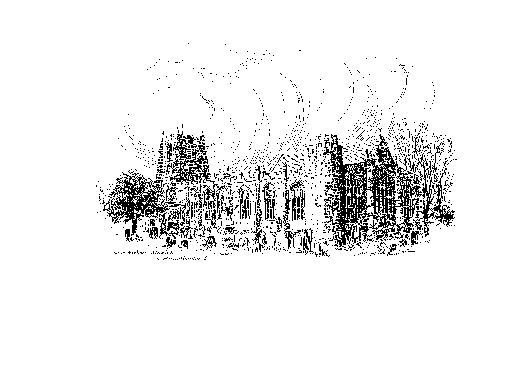 Sunday, 17th JULY 2022FIFTH SUNDAY AFTER TRINITYA warm welcome to our worship today.We hope you will stay for tea/coffee after the 10.00am service – but please try to gather in groups of no more than six.The wearing of a mask is a personal choice in St Michael’sTODAY’S WORSHIP8.30am	Holy Communion (BCP)	President & Preacher : The Reverend  Canon Peter Askew10.00am	Parish Communion	President & Preacher: The Reverend  Canon Peter Askew2.00pm	Baptism of Lillie, Jeffie and Lucas Ha3.00pm	Baptism of Archie Thompson6.00pm	Compline & Address	Officiant : Annette PlayleColossians 1 : 15 – 28Paul’s hymn to the sovereignty of Christ is rich in images of his work in creation and salvation.  The church, Paul says, is caught up into the very presence of God.Luke 10 : 38 – End This brief incident contrasts Martha and Mary, sisters in Bethany.  The way of welcoming Jesus can be active, or contemplative, and both are good.HYMNS AT 10.00am765		Praise to the Lord, the Almighty, the King of creation601		Blessèd assurance, Jesus is mine787 		Take my life, and let it be593 		At the name of Jesus every knee shall bowHYMNS AT 6.00pm621 		Dear Lord and Father of mankind290 		We plough the fields, and scatter24 		The day thou gavest, Lord, is endedFor your prayers this week...
…	Lord of the church, we pray for ourselves and all people who seek to 	follow your way in their lives.  Let your Church speak your word of 	truth with confidence and in unity so that those who are searching 	and listening will be able to see and hear clearly your message of love 	and peace.
…	Lord of the world, we pray for people and nations whose troubles 	drown out your music of harmony and where the violent heat of 	anger seeks to destroy your word of peace.
…	Lord of our lives, we pray for the people around us in our 	neighbourhoods and our places of work and leisure.  Give us 	sensitivity and insight into their needs and vulnerabilities so that we 	may learn truly to love our neighbours as ourselves.
…	Lord of Life, we pray for people we know who are ill, anxious or 	bereaved.  We pray that you will lead them, and us, in peace 	towards healing and wholeness of body, mind and spirit.
…	Heavenly Father, we offer ourselves to you in faith and confidence. 	Show us how we can best prepare ourselves to be part of your 	response to our prayers.  Fill us with the Spirit of life which was in 	Christ Jesus, your Son and our Saviour. Amen.THE WEEK AHEADMonday, 18th 2.00pm		School Leavers’ ServiceTuesday, 19th2.00pm		Funeral in church	Wednesday, 20th    10.15am		Holy CommunionThursday, 21st  9.30am		Mini Michael’sSunday, 24th  	THE SIXTH SUNDAY AFTER TRINITY8.30am	Holy Communion	President & Preacher : The Reverend Canon Dr Philip Bourne10.00am	Parish Communion	President & Preacher : The Reverend Canon Dr Philip Bourne6.00pm	Taizé Style Evening Prayers & Address	Officiant : Annette PlayleLOOKING AHEADWednesday, 27th    10.15am		Holy CommunionSaturday, 30th 10.00am		St Michael’s Market Stall (see below)			EVENSONG 
At the recent PCC meeting it was decided to make small changes to our Evening services.  From August :
The first Sunday will be a sung Deanery Evensong.  The second and third Sundays will be said Evensong.  The fourth Sunday will be a rotation of Compline, Iona and Taizé.  Should there be a fifth Sunday, it will be a said Evensong.MARKET STALL 
We are having a Market Stall on Saturday July 30th, Saturday August 13th 
and Saturday August 27th. 
These stalls create an excellent fundraising and outreach opportunity for St Michael’s. 
Please help to make sure the stall is well stocked for these dates.  All things homemade, jams, baking, crafts and knitted items are needed.  Please let us know if you need anything collected.  Also, if you could spare a couple of hours to help man the stall please speak to Anne or Pat.
FLOWER FESTIVAL
This year’s Flower Festival is a joint event with St Paul's Church.  It will be held in St Michael’s Church from Thursday, August 4th until Sunday, August 7th.  It is not too late to sponsor an arrangement.  Please speak to Michelle Duff.  The preview evening will be on Wednesday, August 3rd.  Tickets £5.  The Festival will conclude with a Big Sing at 6.00pm on Sunday evening. 
It's lovely to be able to hold a Flower Festival again so let's make sure it’s a memorable event. 
SUMMER THOUGHTSIf you are heading to the coast for a lovely breath of sea air, would you consider taking a plastic bag with you to pick up any rubbish that you come across?  Fishing tackle, bits of net, plastic in its many guises can entangle, trap, cut and be ingested by sea life both on and offshore.  Just picking up one or two bits will make all the difference to the wildlife which might otherwise have encountered them.GRAFFITI PROJECTA very big thank you to all who helped in any way towards the wonderful response to the Community Drop-in day for the graffiti on Tuesday.  There was a lot of interest and already some very useful feedback as to how we might take this project forward.         			Jean DarbyChurchwardensPat Taylor							Anne Blades : 01665 603811                                          : 01665 602020Parish Website: www.alnwickanglican.comIf you are a UK taxpayer, St. Michael’s can benefit to the tune of 25p for each £1.00 donated by Gift Aid.  Please use the envelopes available at the back of church.  Thank you.The Parish of St. Michael & St. Paul is a Registered Charity, No. 1131297